ДЕПАРТАМЕНТ  ОБРАЗОВАНИЯ  ГОРОДА  МОСКВЫГосударственное бюджетное образовательное учреждениесреднего профессионального образования города МосквыПИЩЕВОЙ КОЛЛЕДЖ  № 33Комплектконтрольно-оценочных  средств по учебной дисциплинеОДП.10 Математиканаименованиепрограмма подготовки специалистов среднего звена15.02.06 Монтаж и техническая эксплуатация холодильно-компрессорных машин и установок (по отраслям)код и наименование специальности (по ФГОС СПО)(на базе основного общего образования)для промежуточной аттестации2015Составитель(и) : Мякотина Мария Михайловна -преподаватель ГБОУ СПО Пищевой колледж №331.	Общие положенияКонтрольно-оценочные средства (КОС)  являются составной частью основной профессиональной образовательной программы среднего профессионального образования по подготовке специалистов среднего звена 15.02.06 Монтаж и техническая эксплуатация холодильно-компрессорных машин и установок (по отраслям) на базе основного общего образования  и предназначены для контроля и оценки образовательных достижений обучающихся, освоивших программу учебной дисциплины ОДП.10 «Математика».КОС включают контрольные материалы для проведения промежуточной аттестации в форме контрольной работы в 1 семестре и экзамена во 2 семестре.КОС разработаны на основании:Положения о Фонде оценочных средств (ФОС);Рекомендаций по разработке контрольно-оценочных средств (КОС);Рабочей программы учебной дисциплины.Результаты освоения дисциплины, подлежащие проверке	КОС для промежуточной аттестации направлены на проверку и оценивание результатов обучения, знаний и умений:3. Распределение КОС по темам учебной дисциплиныКонтрольно-оценочные средства представляют собой  варианты контрольной работы и экзаменационные задания.	Практические задания охватывают все разделы, темы учебной дисциплины:4. Содержание КОС 4.1. Практические задания (ПЗ):1. Найти область определения функции: y= 2. Найти область определения функции: y= 3. Найти область определения функции: y= 4. Найти область определения функции: y= 5. Вычислите: 	6. Вычислите: 7. Вычислите: 8. Вычислите: 9. Решите уравнения: а)    б) (;   в) 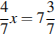 10. Решите уравнения: а)    б) ; в)  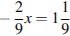 11. Решите уравнения: а) - ;  б) ;   в) -112. Решите уравнения: а)   б) ;   в) 1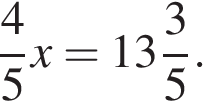 13. Вектор  с началом в точке (2; 4) имеет координаты (6; 2).  Найдите абсциссу точки . 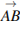 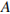 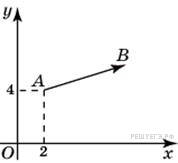 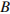 14.  Вектор  с началом в точке (2; 4) имеет координаты (6; 2). Найдите ординату точки .15. Вектор  с началом в точке (3; 6) имеет координаты (9; 3).  Найдите абсциссу точки .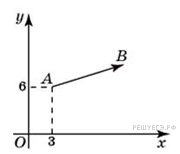 16 Вектор  с началом в точке (3; 6) имеет координаты (9; 3).  Найдите ординату точки .17. Из группы из 10 студентов нужно выделить  5 человека на конференцию. Сколькими способами это можно сделать. 18. Из группы из 10 студентов нужно выделить  4 человека на конференцию. Сколькими способами это можно сделать. 19. Задача 5. Из группы из 10 студентов нужно выделить  3 человека на конференцию. Сколькими способами это можно сделать. 20. Из группы из 10 студентов нужно выделить  6 человека на конференцию. Сколькими способами это можно сделать. 21. Найдите значение выражения .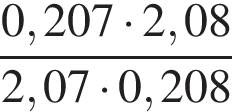 22. Найдите значение выражения .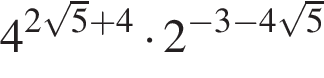 23. . Держатели дисконтной карты книжного магазина получают при покупке скидку 2 %. Книга стоит 550 рублей. Сколько рублей заплатит держатель дисконтной карты за эту книгу?24. В летнем лагере на каждого участника полагается 40 г сахара в день. В лагере 181 человек. Сколько килограммовых упаковок сахара понадобится на весь лагерь на 5 дней?25.  Найдите значение выражения 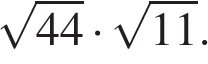 26. В школе есть четырехместные туристические палатки. Какое наименьшее число палаток нужно взять в поход, в котором участвует 13 человек?27. Решите уравнение . Если уравнение имеет более одного корня, в ответе запишите меньший из корней.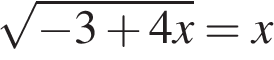 28. На рисунке изображён график функции . Функция  — одна из первообразных функции . Найдите площадь закрашенной фигуры.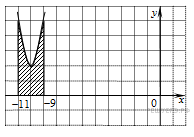 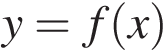 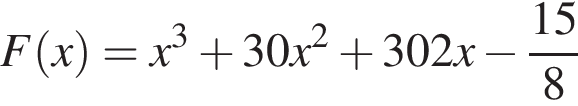 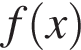 29.  Установите соответствие между величинами и их возможными значениями: к каждому элементу первого столбца подберите соответствующий элемент из второго столбца.В таблице под каждой буквой, соответствующей величине, укажите номер её возможного значения.30. На тарелке 16 пирожков: 7 с рыбой, 5 с вареньем и 4 с вишней. Юля наугад выбирает один пирожок. Найдите вероятность того, что он окажется с вишней.31. На графике показан процесс разогрева двигателя легкового автомобиля. На оси абсцисс откладывается время в минутах, прошедшее от запуска двигателя, на оси ординат — температура двигателя в градусах Цельсия.Определите по графику, на сколько градусов нагреется двигатель со второй по восьмую минуту разогрева.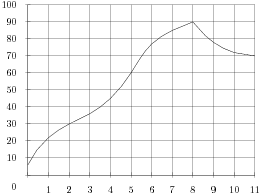 32.  В таблице указаны средние цены (в рублях) на некоторые основные продукты питания в трёх городах России (по данным на начало 2010 года).Определите, в каком из этих городов окажется самым дешёвым следующий набор продуктов: 2 кг картофеля, 1 кг сыра, 1 л подсолнечного масла. В ответ запишите стоимость данного набора продуктов в этом городе (в рублях).33. Прямоугольный параллелепипед    описан около цилиндра, радиус основания и высота которого равны 7. Найдите объем параллелепипеда.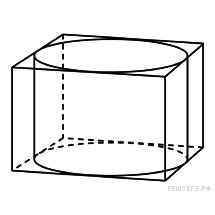 34.  Найдите наибольшее значение функции  на отрезке .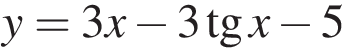 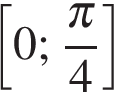 35. Через концы A, B дуги окружности в  проведены касательные AC и BC. Найдите угол ACB. Ответ дайте в градусах.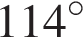 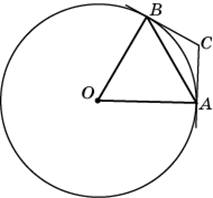 36. . Два ребра прямоугольного параллелепипеда  равны 1 и 2, а объём параллелепипеда равен 6. Найдите площадь поверхности этого параллелепипеда.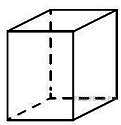 37.  Каждому из четырёх неравенств в левом столбце соответствует одно из решений из правого столбца. Установите соответствие между неравенствами и их решениями.Впишите в приведённую в ответе таблицу под каждой буквой соответствующую цифру. 38.  Автолюбителям известно, что если в присутствии инспектора ГИБДД проехать на красный свет, то штраф неминуем. Выберите утверждения, которые непосредственно следуют из этого знания.1) Если вас оштрафовал инспектор, то вы проехали на красный свет.2) Если инспектор вас не оштрафовал, вы не проезжали на красный свет3) Если вы не проезжали на красный свет, то вы не будете оштрафованы4) Если вы проехали на красный свет с непристёгнутым ремнём, то заметивший это инспектор ГИБДД вас оштрафуетВ ответе укажите номера выбранных утверждений без пробелов, запятых и других дополнительных символов.39.  Сумма цифр трёхзначного натурального числа А делится на 12. Сумма цифр числа (А + 6) также делится на 12. Найдите наименьшее возможное число А.40.  В первом ряду кинозала 24 места, а в каждом следующем на 2 больше, чем в предыдущем. Сколько мест в восьмом ряду?5. Описание процедуры проведения промежуточной аттестацииСтудент выполняет контрольные задания предложенного варианта. Всего - 4 варианта по 5 заданий.Контрольная работа проводится за счет аудиторных часов, отведенных на дисциплину. Время проведения работы 45 минут. Контрольная работа выполняется письменно и студент получает один из 4 вариантов контрольных заданий, проштампованные листы для черновика и основной работы. В черновике рекомендуют выполнять задания непоследовательно, без промежуточных вычислений, пропускать задание, которое не удается выполнить сразу, и переходить к следующему. К выполнению пропущенных заданий советуют вернуться позже, если  останется время. В основной работе (чистовике) требуется выполнение решения с написанием всех применяемых формул, со всеми вычислениями и логическими пояснениями.Экзаменационные задания меняются ежегодно в зависимости от имеющихся рекомендаций к их составлению.Студент выполняет экзаменационную работу предложенного варианта. Всего - 2 варианта по 20 заданий.Экзаменационная работа проводится в экзаменационную сессию. Время проведения работы 180 минут. Работа выполняется письменно и  обучающийся получает один из 2 экзаменационных вариантов, проштампованные листы для черновика и основной работы. В черновике рекомендуют выполнять задания непоследовательно, без промежуточных вычислений, пропускать задание, которое не удается выполнить сразу, и переходить к следующему. К выполнению пропущенных заданий советуют вернуться позже, если  останется время. В основной работе (чистовике) требуется выполнение решения с написанием всех применяемых формул со всеми вычислениями и логическими пояснениями.5.1 Время на подготовку и выполнение:Контрольная работа, время выполнения: подготовка   3  мин.;выполнение     40  мин.;оформление и сдача      2  мин.;всего    45     мин.Экзамен, время выполнения: подготовка   10  мин.;выполнение     180  мин.;оформление и сдача      10  мин.;всего    200       мин.6. Эталоны ответов7. Критерии оценкиКонтрольная работа считается выполненной успешно, если правильно решено не менее 60% заданий.Контрольная работа  оценивается отметкой:"5" , если  выполнено 5 заданий,  "4", если выполнено 4 задания или решено 5 заданий, но в решении допущены ошибки, неточности или решение изложено непоследовательно (нерациональные приемы вычислений и преобразований, небрежное выполнение записей, чертежей)."3", если выполнено 3 задания или решено  4 задания и решение изложено  непоследовательно (нерациональные приемы вычислений и преобразований, небрежное выполнение записей, чертежей), показано общее понимание вопроса и продемонстрированы умения, достаточные для усвоения программного материала.«2» - выполнено 2 задания и меньше. Экзамен, критерии оцениванияМаксимальное количество баллов-31Задания с 1-4, 6, 9 – 11, 18 -оцениваются одним балломЗадания 5, 7, 8, 12 – 17, 19,  20 -оцениваются от 1 до 2 баллов (количество баллов зависит от правильности и полноты решения задания)Оценка    5  («отлично»): 28-31 баллов                 4 («хорошо»): 22-27 баллов                 3 («удовлетворительно»): 15-21 балл                 2 («неудовлетворительно»): менее 15Студент выполняет экзаменационную работу предложенного варианта. Всего - 2 варианта по 20 заданий.	Студент выполняет решение всех заданий со всеми промежуточными пояснениями,  вычислениями и чертежами. После каждого задания в обязательном порядке прописывается ответ. Студенту предоставляется бланки для выполнения письменного задания и решения в черновике.8. Перечень материалов, оборудования и информационных источников, используемых при проведении промежуточной аттестацииНа контрольной работе и экзамене студенту можно пользоваться ручкой, карандашом и линейкой.9. Приложение: варианты контрольной работыэкзаменационные заданияПриложение 1ВАРИАНТЫ КОНТРОЛЬНОЙ РАБОТЫ ЗА 1 СЕМЕСТРВариант 11. Найти область определения функции:y= 2. Вычислите: 3. Решите уравнения: а)    б) ; в)  4. Вектор  с началом в точке (2; 4) имеет координаты (6; 2).  Найдите абсциссу точки . 5. Из группы из 10 студентов нужно выделить  5 человека на конференцию. Сколькими способами это можно сделать. Вариант 21. Найти область определения функции:y= 2. Вычислите: 3. Решите уравнения: а) - ;  б) ;   в) -14.  Вектор  с началом в точке (2; 4) имеет координаты (6; 2). Найдите ординату точки .5. Из группы из 10 студентов нужно выделить  4 человека на конференцию. Сколькими способами это можно сделать. Вариант 31. Найти область определения функции:y= y= 2. Вычислите: 3. Решите уравнения: а)   б) ;   в) 14. Вектор  с началом в точке (3; 6) имеет координаты (9; 3). Найдите сумму координат точки .5. Из группы из 10 студентов нужно выделить  3 человека на конференцию. Сколькими способами это можно сделать. Вариант 41. Найти область определения функции:y= 2. Вычислите: 3. Решите уравнения: а)    б) (;   в) 4 Задание 15 № 27727. Вектор  с концом в точке (5; 3) имеет координаты (3; 1). Найдите абсциссу точки .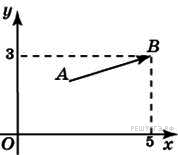 5. Из группы из 10 студентов нужно выделить  6 человека на конференцию. Сколькими способами это можно сделать. Приложение 2Варианты экзаменационных заданий 2014-2015 учебного года1. Задание. Найдите значение выражения .2. Задание.Найдите значение выражения .3. Задание. Держатели дисконтной карты книжного магазина получают при покупке скидку 2 %. Книга стоит 550 рублей. Сколько рублей заплатит держатель дисконтной карты за эту книгу?4. Задание. В летнем лагере на каждого участника полагается 40 г сахара в день. В лагере 181 человек. Сколько килограммовых упаковок сахара понадобится на весь лагерь на 5 дней?5. Задание. Найдите значение выражения 6. Задание.В школе есть четырехместные туристические палатки. Какое наименьшее число палаток нужно взять в поход, в котором участвует 13 человек?7. Задание.Решите уравнение . Если уравнение имеет более одного корня, в ответе запишите меньший из корней.8. Задание   . На рисунке изображён график функции . Функция  — одна из первообразных функции . Найдите площадь закрашенной фигуры.9. Задание. Установите соответствие между величинами и их возможными значениями: к каждому элементу первого столбца подберите соответствующий элемент из второго столбца.В таблице под каждой буквой, соответствующей величине, укажите номер её возможного значения.10. Задание. На тарелке 16 пирожков: 7 с рыбой, 5 с вареньем и 4 с вишней. Юля наугад выбирает один пирожок. Найдите вероятность того, что он окажется с вишней.11. Задание.На графике показан процесс разогрева двигателя легкового автомобиля. На оси абсцисс откладывается время в минутах, прошедшее от запуска двигателя, на оси ординат — температура двигателя в градусах Цельсия.Определите по графику, на сколько градусов нагреется двигатель со второй по восьмую минуту разогрева.12. Задание. В таблице указаны средние цены (в рублях) на некоторые основные продукты питания в трёх городах России (по данным на начало 2010 года).Определите, в каком из этих городов окажется самым дешёвым следующий набор продуктов: 2 кг картофеля, 1 кг сыра, 1 л подсолнечного масла. В ответ запишите стоимость данного набора продуктов в этом городе (в рублях).13. Задание. Прямоугольный параллелепипед описан около цилиндра, радиус основания и высота которого равны 7. Найдите объем параллелепипеда.14. Задание. Найдите наибольшее значение функции  на отрезке .15. Задание.Через концы A, B дуги окружности в  проведены касательные AC и BC. Найдите угол ACB. Ответ дайте в градусах.16. Задание. Два ребра прямоугольного параллелепипеда равны 1 и 2, а объём параллелепипеда равен 6. Найдите площадь поверхности этого параллелепипеда.17. Задание. Каждому из четырёх неравенств в левом столбце соответствует одно из решений из правого столбца. Установите соответствие между неравенствами и их решениями.Впишите в приведённую в ответе таблицу под каждой буквой соответствующую цифру. 18. Задание. Автолюбителям известно, что если в присутствии инспектора ГИБДД проехать на красный свет, то штраф неминуем. Выберите утверждения, которые непосредственно следуют из этого знания.1) Если вас оштрафовал инспектор, то вы проехали на красный свет.2) Если инспектор вас не оштрафовал, вы не проезжали на красный свет3) Если вы не проезжали на красный свет, то вы не будете оштрафованы4) Если вы проехали на красный свет с непристёгнутым ремнём, то заметивший это инспектор ГИБДД вас оштрафуетВ ответе укажите номера выбранных утверждений без пробелов, запятых и других дополнительных символов.19. Задание. Сумма цифр трёхзначного натурального числа А делится на 12. Сумма цифр числа (А + 6) также делится на 12. Найдите наименьшее возможное число А.20. Задание. В первом ряду кинозала 24 места, а в каждом следующем на 2 больше, чем в предыдущем. Сколько мест в восьмом ряду?Согласовано: Предметная (цикловая) комиссия  Протокол № ____    «__» _________ 20___ г.Председатель ПЦК_______________/ Л.Е.Бакулина / Подпись                  Ф.И.О.Утверждаю:Зам. директора по У и УМР_______________/Т.В. Журкина/Результаты обучения(освоенные умения, усвоенные знания)Коды формируемых профессиональных и общих компетенцийОсновные показатели оценки№ заданий, включенных в КОСумение решать прикладные задачи в области профессиональной деятельностиОК 1.2,3,6,7умеет решать прикладные задачи в области профессиональной деятельности5, 6, 9, 10, 17-20,  21, 23, 26, 29-32, 38умение применять простые математические модели систем и процессов в сфере профессиональной деятельностиОК 1,2,3умеет применять простые математические модели систем и процессов в сфере профессиональной деятельности11, 12, 17, 23-24, 26, 30-35знание значения математики в профессиональной деятельности и при освоении профессиональной образовательной программыОК 1,2,3,4знает значения математики в профессиональной деятельности 18-20, знание основных математических методов решения прикладных задач в области профессиональной деятельностиОК 1,2,3,4,5,8,9знает основные математические методы решения прикладных задач в области профессиональной деятельности13, 17, 18-34знание основных понятий алгебры, геометрии, методов математического анализа, теории вероятностей и математической статистикиОК 1,3,5,8знает основные понятия алгебры, геометрии, методы математического анализа, теории вероятностей и математической статистики1 – 40Содержание учебного материала по программе№ заданий (из Перечня)Содержание учебного материала по программеПрактическиеРаздел 1. Введение. Развитие понятия о числеТема 1.1. Рациональные числа Тема 1.2. Действительные числа. Операции с действительными числами 5-8, 21, 22, 25Раздел 2. Уравнения и неравенства Тема 2.1. Уравнения, системы уравненийТема 2.2. Неравенства, системы неравенств9-12,  23, 24, 26, 27, 29, 37-40Раздел 3. Функции. Их свойства и графики.1-4, 31, 32, Раздел 4. Корни. Степени. Логарифмы.Тема 4.1. Степени и корни.Тема 4.2. Логарифмы и их свойства.Тема 4.3. Показательная, логарифмическая, степенная функции.9-12Раздел 5.  Координаты и векторы Тема 5.1. Векторы. Операции над векторами.Тема 5.2 Простейшие задачи в координатах. Скалярное произведение векторов, его свойства13-16Раздел 6. Элементы комбинаторики17-20Раздел 7. Основы тригонометрии Тема 7.1 Тригонометрические функции числового аргументаТема 7.2 Преобразования тригонометрических выражений с использованием формул тригонометрии.Тема 7.3 Тригонометрические функции, их свойства и  графики.Тема 7.4 Тригонометрические уравнения и неравенства.34Раздел 8 Начала  математического анализа Тема 8.1 Последовательности.Тема 8.2 Дифференциальное исчислениеТема 8.3 Интегральное исчисление28, 34Раздел 9.  Прямые и плоскости в пространствеТема 9.1 Взаимное расположение прямых и плоскостей в пространствеТема 9.2 Геометрические преобразования пространства35Раздел 10  МногогранникиТема 10.1   Многогранники и их видыТема 10.2  Сечения многогранников3636Раздел 11   Тела и поверхности вращения33, 36Раздел 12     Объёмы многогранников и тел вращенияТема 12.1  Объёмы многогранников и тел вращенияТема 12.2 Площади поверхностей многогранников и тел вращения33, 36Раздел 13 Элементы теории вероятностей. Элементы математической статистики30ВЕЛИЧИНЫВОЗМОЖНЫЕ ЗНАЧЕНИЯА) площадь почтовой маркиБ) площадь письменного столаВ) площадь города Санкт-ПетербургГ) площадь волейбольной площадки1) 362 кв. м2) 1,2 кв. м3) 1399 кв. км4) 5,2 кв. смAБВГНаименование продуктаВладивостокВоронежОмскПшеничный хлеб (батон)121416Молоко (1 литр)252024Картофель (1 кг)181316Сыр (1 кг)250270260Мясо (говядина) (1 кг)300240295Подсолнечное масло (1 литр)585250НЕРАВЕНСТВАРЕШЕНИЯА) 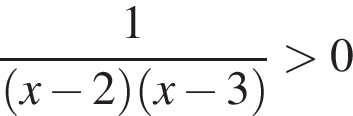 Б) 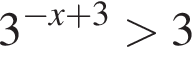 В) 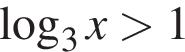 Г) 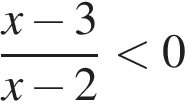 1) 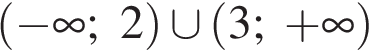 2) 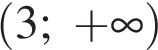 3) 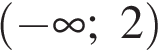 4) 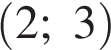 АБВГ№ п/пПравильный ответ[-1.5; 2)U(5; +∞)(0; 2]U(7; +∞)(-; 2]U(7; +∞)(-4; 3]U(4; +∞)-186а) 13; б) 1; в) 2а) -5; б) 4; в) 1а) -19; б) -1; в) -4а) 17; б) -1; в) -3; 5861293024050407205040132539372241642310,25603421372-566221324469938ВЕЛИЧИНЫВОЗМОЖНЫЕ ЗНАЧЕНИЯА) площадь почтовой маркиБ) площадь письменного столаВ) площадь города Санкт-ПетербургГ) площадь волейбольной площадки1) 362 кв. м2) 1,2 кв. м3) 1399 кв. км4) 5,2 кв. смAБВГНаименование продуктаВладивостокВоронежОмскПшеничный хлеб (батон)121416Молоко (1 литр)252024Картофель (1 кг)181316Сыр (1 кг)250270260Мясо (говядина) (1 кг)300240295Подсолнечное масло (1 литр)585250НЕРАВЕНСТВАРЕШЕНИЯА) Б) В) Г) 1) 2) 3) 4) АБВГ